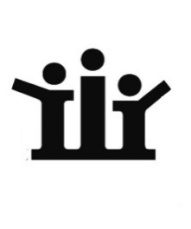 Kids@Play is working to be an inclusive environment for children of all abilities and needs.  If your child would benefit from meeting our staff, exploring the space, and seeing the toys to become more comfortable prior to joining us during regular programming, we would be happy to arrange that for any site.  If there is something we can have available (or make sure not to have out) to make your family feel more comfortable and welcome, please let us know!  Call Carrie at 204-791-0956 to arrange or discuss how we can make your experience better.
Program Contacts:Kids@Play – Carrie 204-791-0956  www.families-forward.com       Facebook:  Families Forward – Fort Rouge/River Heights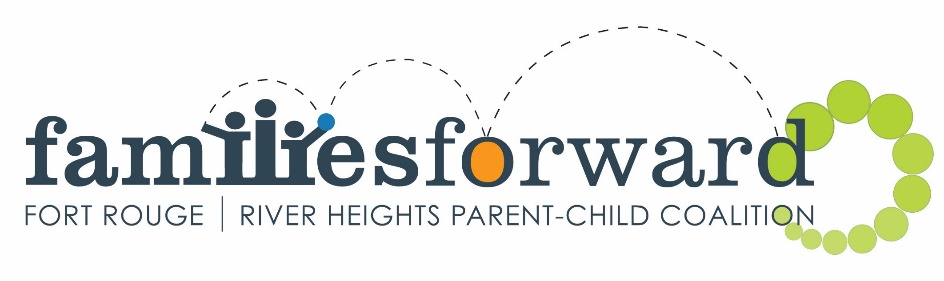 Families Connecting – Healthy Baby – Run by Women’s Health Clinic – Contact Tracy 204.947.2422 ext.113 http://womenshealthclinic.org/   Rhyme & Story time – Harrow United church 204.284.0079	Indoor Playground – Central Corydon Community Club – River Heights location – 204.488.7000MondayTuesdayWednesdayThursdayFridaySaturdayKids@Play(0-6yrs)Crescent Fort Rouge United Church525 Wardlaw Ave9:30-11:30Jan 14-June*Kids@Play(0-6yrs)Bethel Mennonite Church465 Stafford St9:30-11:30Jan 15-June*
*CANCELLED FEB 12Kids@Play(0-6 yrs.)Lord Roberts Community Centre 725 Kylemore Ave9:30-11:30Jan 16-June Kids@Play(0-6yrs)Carpathia School300 Carpathia Rd9:30-11:30Jan 17-JuneRhyme & Story time(0-6 yrs.)Harrow United Church955 Mulvey Ave.9:30-11:30Jan 4 - ongoingKids@Play(0-6yrs)Crescentwood Community Centre1170 Corydon Ave9:30-11:30Jan 12-June**No program Feb 18 Lois Riel Day*This space is not accessibleFamilies Connecting (prenatal – 12 months)Child minding for siblingsLord Roberts C.C.725 Kylemore Ave.9:45-11:45Families Connecting (Prenatal –  12 months)Child minding for siblingsMayfair Rec. Centre40 Mayfair Pl.9:45-11:45	*No Program Jan 26 because of the winter carnival.  Indoor Playground(0-5 yrs.)River HeightsCommunity Centre1370 Grosvenor Ave9:30-11:30  Jan 9th - May